Der Sommer ist da, Text und Musik: Kurt MikulaImages couplets 1, 2 et 31. Der Sommer ist da, hurra, hurra.Keine Schule mehr, nur Sonne, Strand und Meer.2. Ade, Ade, geliebte Schultasche.Good bye, Good bye, nun bist du frei.3. Schere, Kleber, Lineal, lass ich im Federpennal.Ihr kommt hier nicht mehr raus, ruht euch erst mal aus.4. Der Stress war groß, jetzt lass ich los,bin in der Ferienzeit, schwindelzettelbefreit.5. Ohne Armbanduhr, das ist Leben pur.Ich lebe nach Gefühl und mache, was ich will.6. Barfuß gehen im Sand, Muscheln suchen am Strandund dazu jede Menge Sonnenuntergänge. 7. Schlafen bis um zehn, mit Freunde baden gehen,jetzt ist allen klar, die Ferien sind da…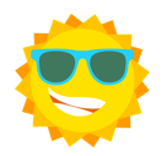 Hurra !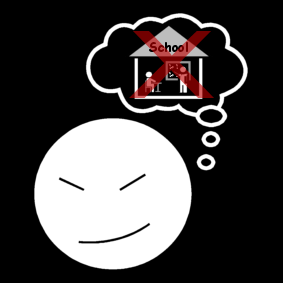 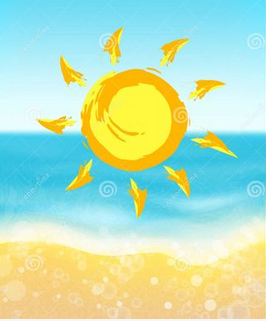 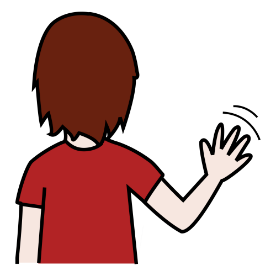 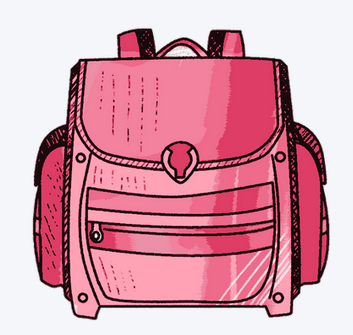 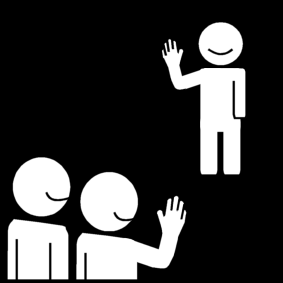 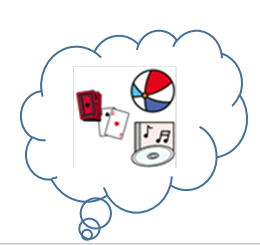 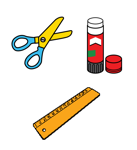 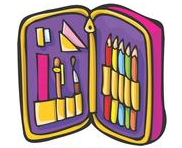 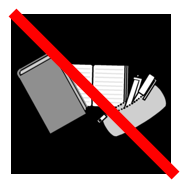 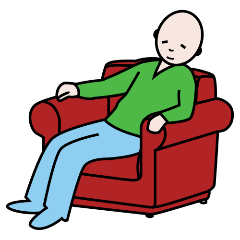 